Домашнее задание по сольфеджио 6 класс Повторить тему - Вводный септаккорд. Внутрифункциональное разрешение вводного септаккорда.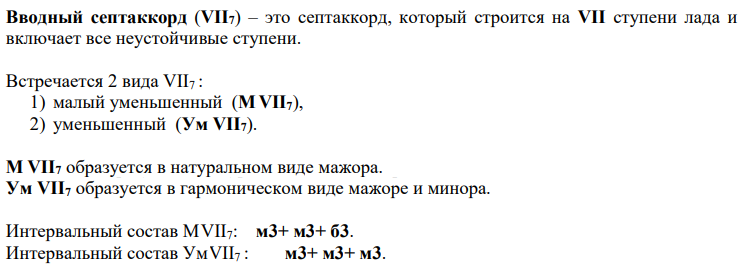 VII7 имеет три обращения: VII65, VII43 и VII2. Разрешаются и MVII7, и УмVII7 в тоническое трезвучие с удвоенной терцией (и в мажоре, и в миноре).Вводный септаккорд может разрешаться в тонику через доминанту, такое разрешение - внутрифункциональное. Вводный септаккорд и его обращения переходят в D7 и его обращения по правилу круга: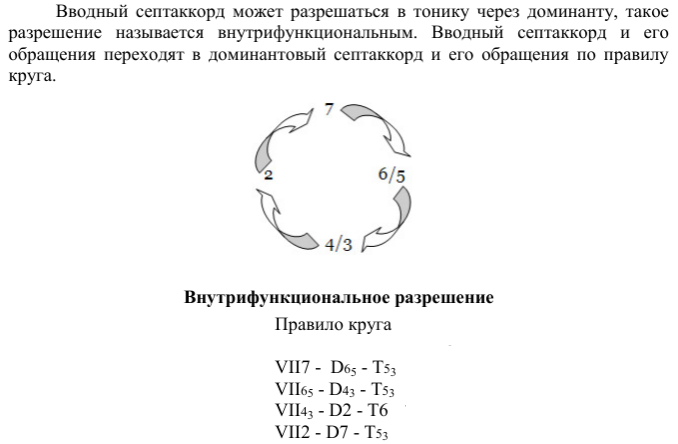 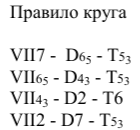 Пример внутрифункционального разрешения VII7 в тонику через D7 в До мажоре: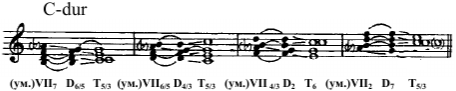 Постройте в тетради УмVII7 в тональностях Ля мажор и ля минор, затем разрешите их в тонику через D7, пользуясь правилом круга.Построенные аккорды проиграйте на своем инструменте и обязательно спойте по нотам.Дорогие ребята и родители! По всем вопросам (непонятная тема, трудности с домашним заданием и др.) можно и нужно писать мне на почту darsert.solf@gmail.com